Dayton High School 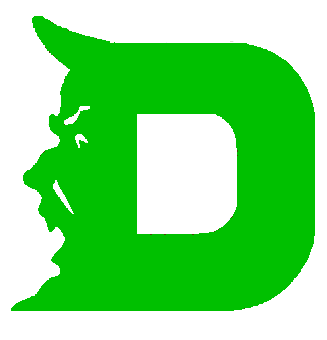 August, 2018, Board Report from Principal Ryan KellinghausDual credit and vocational student updateSafe crisis managementOne to one roll out progress and 9th student/parent training session on 8/26New teacher training with Jeff Gulle 8/6 and assigned mentors for every new teacherFirst pep rally, Homecoming and Samaritan’s Feet on 8/24!Luke Roth recognition from Boone Masons!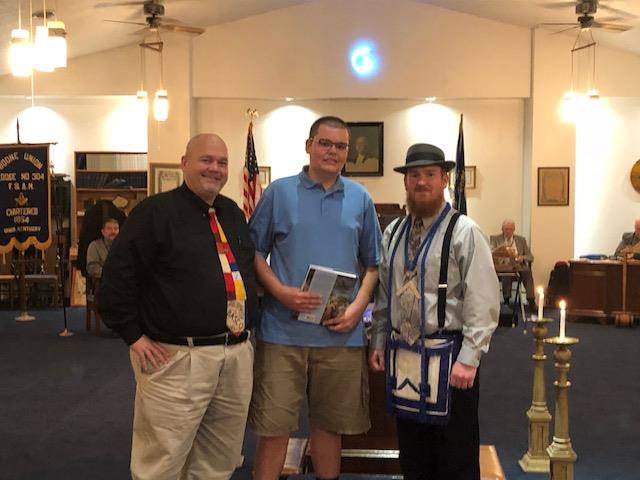 